Mount Litera Zee School,Haridwar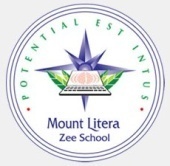 Class - II                  SA 2 (2016-17)SubjectSyllabusHindiवितान - पाठ 13 चिड़िया नहाईं पाठ 14 कैसा शोर पाठ 15 बीरबल की सोच से पाठ 16 हम भारत की शान हैं | (कविता) व्याकरण - मुहावरें वाक्यांश के लिए शब्द , विशेषण रचनात्मक लेखन - कहानी लेखन एल.आर - पाठ 13, 14, 15, 16 एंव कक्षा में करवाया गया समस्त कार्य |EnglishGulmohar - L-10 The Golden Window , L-11 The Lost Gull , L-12 The Cart Driver. Poem - The Sun, Have You Seen The Cookoo BirdGrammar - L-15 The Simple Past Tense (Regular Verbs) L-16 The Simple Past Tense (Irregular Verbs)L-18 Question Words, L-19 Short FormsL-20 Possessive  L-21 PrepositionWriting - 1. Sequencing Pictures and Developing Story.                 2. Completing a Paragraph                  3. ComprehensionMathCh-8 TIME ,Ch-9 Money and Ch-10 DataHandlingEVSCh-13 Seasons ,ch-14Direction and Time andCh-16Safety Habits and First AidG.KUnit 5 Mind Games , Unit 6 Nature Nurture , Unit 7 Fun with Science, Unit 8 Sport And Games , Unit 9 Art And Culture , All the extra question done in Note-book.ComputerL-3L-4L-6Art & craft1. Octopus (Sea Theme)2. Lamp3. Truck on a road